TUESDAY 3RD MAY – Start: 10:00 am TUESDAY TRAMPDifficulty: MODERATE Duration: 3 HOURS Distance: 5 MILESStart point: FOX AND HOUNDS, COLERNE. OS Grid REf. ST 818 711 A walk around the various footpaths of Colerne Parish. Bring a mid-morning Munchie. Park at the pub or adjacent Constitutional Club. Not suitable for pushchairs. Leaders: Sid Gould, Robert Herbert, Robert Brain, Dave Wright.SATURDAY 14TH MAY – Start: 10:30 am DYRHAM: PARK AND COUNTRYSIDE [BATTLEFIELD]Difficulty: MODERATE Duration: 2.5 HOURS Distance: 5 MILESStart point: VISITOR RECEPTION, DYRHAM. OS GRID REF. ST 748 757 A walk from Dyrham Park [National Trust] through nearby farmland and along part of the Cotswold Way passing points of interest along the way. Parking charges but free with NT membership card. Not suitable for pushchairs but fine for families. Leaders: John Walker and Bob Ford.TUESDAY 17TH MAY – Start: 10:00 am BOX TRAMPSDifficulty: MODERATE Duration: 3 HOURS Distance: 5 MILESStart Point: SELWYN HALL CAR PARK, BOX. GRID REF. ST 824 687. A walk around the various footpaths of Box Parish. Bring a drink and mid-morning snack. Parking by the community sports field. Not suitable for pushchairs. Leaders: Sid Gould, Robert Herbert, Robert Brain, Dave Wright.SATURDAY 21ST MAY – Start: 10:00 am BATHSCAPE CIRCUIT OF BATH – Odd Down Park & Ride to Lansdown Park & Ride. Difficulty: MODERATE Duration: 5 HOURS Distance: 8 MILESStart point: ODD DOWN PARK & RIDE, NEAR THE BUS STOP. GRID REF. ST 373 161. The 21.5 mile Circuit of Bath will be walked with three walks on 27th March, 23rd April and 21st May. Booking is essential at www.eventbrite.co.uk/e/circuit-of-bath-guided-walk-1-tickets-267624521147. Please bring a picnic lunch and have clothing/boots for whatever the weather is on the day.Leaders: Nicole Daw and Steve HolbrowTUESDAY 31ST MAY – Start: 10:00 am MARSHFIELD – TOWN AND COUNTRYDifficulty: MODERATE Duration: 2.5 HOURS Distance: 4.5 MILESStart Point: MARKET PLACE, MARSHFIELD, GRID REF. ST 781 737. A morning walk along the High Street of this small medieval market town to the Almshouses, then taking bridleways south to Ashwicke and returning through the fields (no stiles). Lunch choice of 2 pubs and a teashop. Families welcome.Leaders: David Colbourne and (to be advised)Warden leaders will take all reasonable care and precautions, but each walker is ultimately responsible for their own safety and for determining their capability to complete the chosen walk. Only assistance dogs are allowed on these walks. All walks by the Voluntary Wardens are FREE OF CHARGE however donations are welcome and help us to take care of the countryside.Cotswold Voluntary WardensAvon Valley DistrictGUIDED WALKSIN THE SOUTHERN COTSWOLDSMAY 2022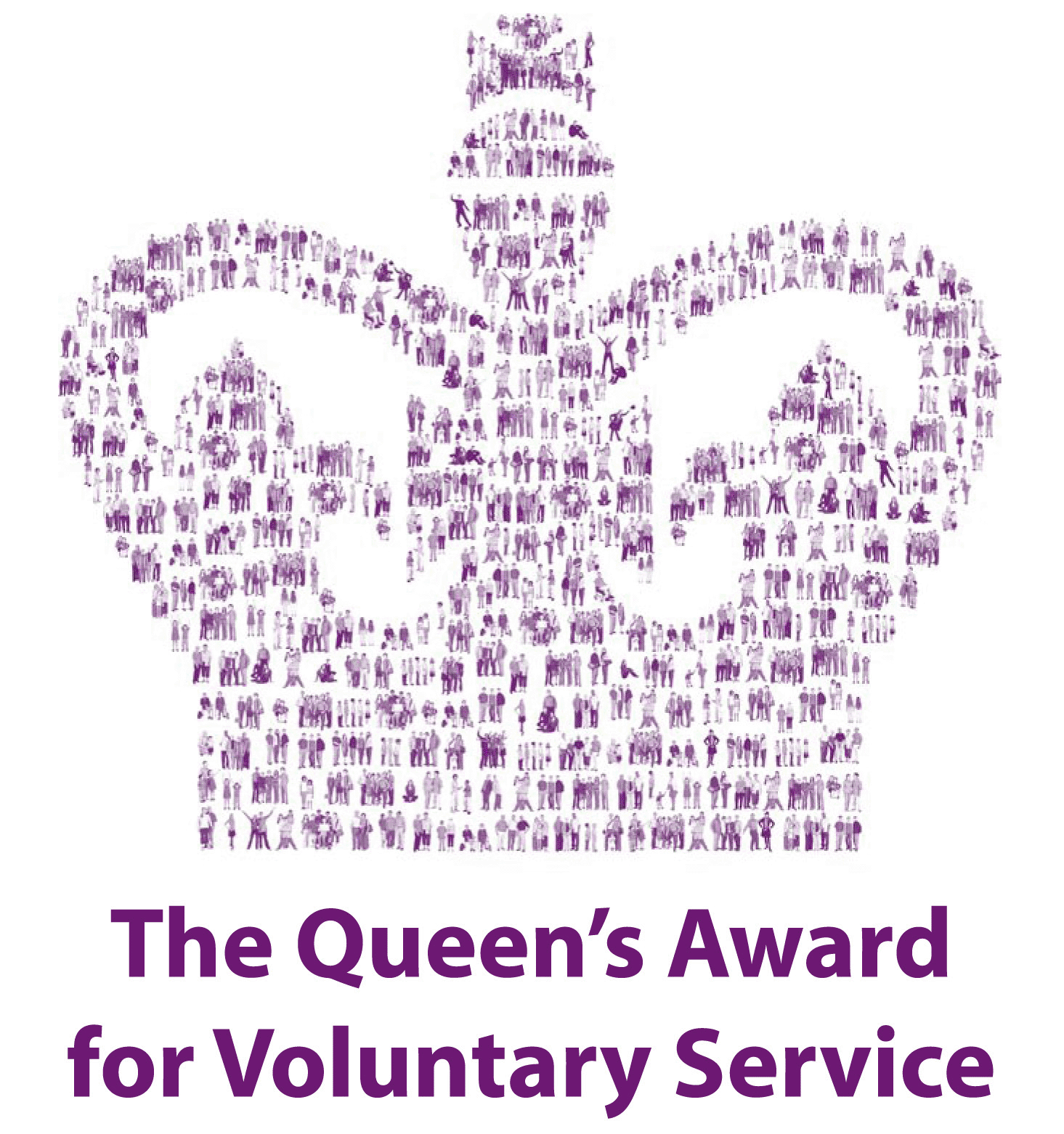 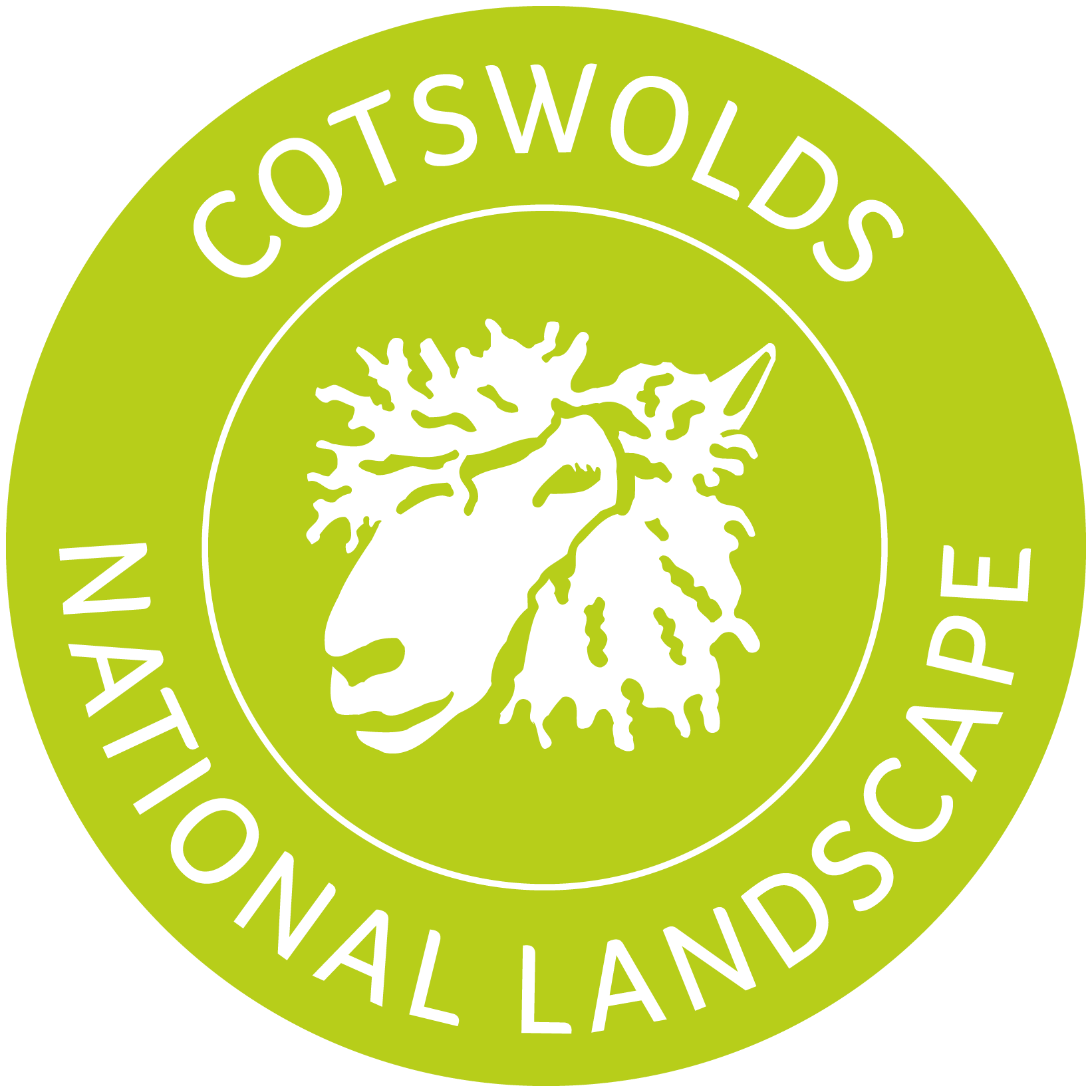 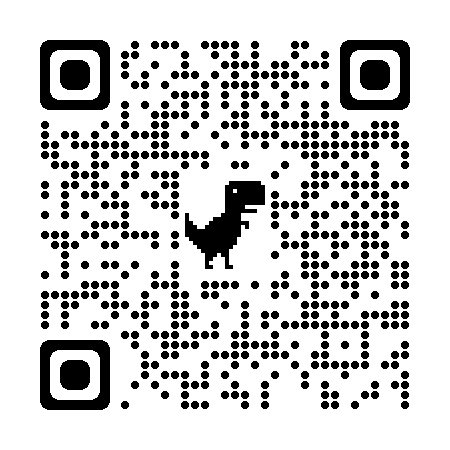 Scan the QR code or visit:http://www.cotswoldsaonb.org.uk/visiting-and-exploring/guided-walks for full details.